Erster Hosting-Service für Engineering-SoftwareFlexibles Cloud-Modell von Aucotec spart Hardware und AdministrationAuf der Hannover Messe stellt die Aucotec AG erstmals das neue Cloud-Modell für ihre kooperative Plattform Engineering Base (EB) vor. Ab sofort können Anwender das komplette Lizenzportfolio der Software ohne Hardware-Installationen, Administrations- und Pflege-Aufwand nutzen. Der Hosting-Service wird in Zusammenarbeit mit dem Dienstleister Mod IT Services GmbH angeboten, der seit über 25 Jahren in den Bereichen Workplace-Management und IT-Sicherheit zu Hause ist.Software-Nutzung ohne Implementierungsaufwand„Der neue Cloud-Service bietet Planern ganz neue Engineering-Flexibilität“, erklärt Eike Michel, als Leiter Research and Development bei Aucotec verantwortlich für das Hosting-Projekt. „Die linearisierten Kosten werden leichter kalkulierbar, und man kann ohne Anlaufzeit mit EB loslegen. Ohne zeitraubende Hardware-Analysen und -Anschaffungen, ohne Warten auf die Software-Implementierung in die eigene IT-Landschaft.“Für Neukunden, die zunächst nur mit wenigen Key-Usern beginnen, sei dieses Cloud-Modell besonders interessant. Vor dem Betrieb der neuen Software müssen üblicherweise Serverkapazitäten geschätzt und aufgebaut werden, ohne die spätere Nutzungs-Spannweite genau zu kennen. Solche Investitionen binden nicht nur Kapital, das anfangs noch gar nicht nötig ist; sie können sich auch als unpassend herausstellen. „Oft muss mehrfach nachgerüstet werden, manchmal hat man brachliegende Kapazitäten. Deshalb eignet sich so eine Anfangsphase ganz besonders für das Hosting in der Cloud“, sagt Michel.Vom Single-User-Arbeitsplatz bis zu großen Kooperationslösungen ist der Service skalierbar. Auch bereits mit EB arbeitende Teams können in die Cloud „umziehen“, z. B. um die Investition in Serveraufrüstung zu vermeiden oder den nächsten Skalierungsschritt effizient durchzuführen. Im Rahmen des Bring-Your-Own-License-Modells bleibt jede Nutzungs-Vereinbarung, ob Einzellizenz oder Token-Modell, erhalten und ist jederzeit anpassbar.Sicherheit durch konzentriertes IT-WissenAuch beim Thema IT-Sicherheit spricht laut Michel viel für einen Hosting-Service: „Fast jeder Arbeitsplatzrechner ist heute mit dem Internet verbunden, da ist eine hauseigene Serverlösung nicht sicherer als das Cloud-Modell.“ Im Gegenteil: Für die kundeneigene IT sei Sicherheit ein Punkt von vielen. Ein professioneller Hosting-Service dagegen bedeute konzentriertes IT-Wissen in einem Unternehmen, dessen Kerngeschäft genau diese Services samt dazugehöriger Technologien sind. „Mod IT ist ein erfahrener Partner. Welcher Maschinen- oder Anlagenbauer beschäftigt allein über 100 IT-Profis?“, so Eike Michel.Schon seit längerem erlaubt EB seinen vollumfänglichen Einsatz über Webservices. Die verschiedenen Apps und Online-Lösungen wurden bisher aber nur in den Private Clouds der Kunden genutzt. Aucotec auf der Hannover Messe: Halle 6, Stand K 28Links zum Bildmaterial*: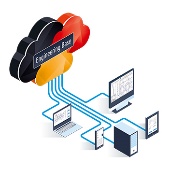 Der neue Hosting-Service für die kooperative Plattform EB ermöglicht neue Engineering-Flexibilität – ohne Software-Implementierungs- und Pflegeaufwand (© AUCOTEC AG)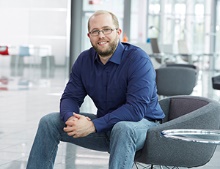 Eike Michel, Leiter Research & Development bei Aucotec (© AUCOTEC AG)*Diese Bilder sind durch Copyright geschützt. Sie dürfen zu redaktionellen Zwecken im Zusammenhang mit Aucotec verwendet werden.Bei Abdruck bitten wir um ein Belegexemplar. Vielen Dank!AUCOTEC AG, Oldenburger Allee 24, 30659 Hannover, www.aucotec.com Presse- und Öffentlichkeitsarbeit, Johanna Kiesel (jki@aucotec.com, +49(0)511-6103186)___________________________________________________________________________Die Aucotec AG entwickelt Engineering Software für den gesamten Lebenszyklus von Maschinen, Anlagen und mobilen Systemen – mit mehr als 30 Jahren Erfahrung. Die Lösungen reichen vom Fließbild über die Leit- und Elektrotechnik in Großanlagen bis zum modularen Bordnetz in der Automobilindustrie. Aucotec-Software ist weltweit im Einsatz. Zu Aucotec mit Zentrale in Hannover gehören noch sechs weitere Standorte in Deutschland sowie Tochtergesellschaften in China, Südkorea, Frankreich, Großbritannien, Italien, Österreich, Polen, Schweden und den USA. Darüber hinaus sichert ein globales Partner-Netzwerk lokalen Support überall auf der Welt.Die Mod IT Services GmbH ist ein Gesamtdienstleister für individuelle Workplace- Management- und IT-Security-Lösungen. Dabei verbindet das Unternehmen die Sicherstellung der Performance durch Monitoring und Predictive Maintenance mit der Absicherung gegen Sicherheitsrisiken aller Art. Seit der Gründung im Jahr 1991 ist mod IT gesund gewachsen. Mit inzwischen über 25-jähriger Projekterfahrung entwickeln, implementieren und betreiben die IT-Spezialisten Lösungen mit und für ihre Kunden. An den Standorten Einbeck, Hannover und Kassel sind rund 100 Mitarbeiter beschäftigt, die mehr als 10.000 IT-Workplaces weltweit betreuen.